INFORMATION REQUIRED FOR UNIVERSITY WEBSITE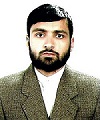 NameDr. Muazzam Ali KhanFather NameMirza Ali KhanGenderMaleNationalityPakistaniDesignationLecturerAdditional ChargeNAHighest QualificationPhDSubject/DisciplineZoologyThesis TitleSystematics of Family Lacertidae in PakistanDate of Completion24-08-2020UniversityPir Mehr Ali Shah Arid Agriculture University RawalpindiCountryPakistanArea of SpecializationHerpetology Job typeContractBPS18Date of Birth20-03-1985Joining Date11-11-2020Cell No+923126580266Emailmuazzamone@gmail.com/muazzamali@bkuc.edu.pkMPhil Students SupervisedNAPhD Students SupervisedNATeaching & Research Experience3+4Area of ExpertiseClassical Taxonomy, Molecular Systematics, Phylogeny, Phylogeography, BiogeographyCurrent StatusOn Job